Aufgabe 5: Gschpängschter-TangoHöre auf die Musik und bewege dich dazu im Raum.Stehe beim Vor- und Zwischenspiel still. Bewege dich zu den Strophen im Raum.Stehe beim Vor- und Zwischenspiel still. Bewege dich bei den Strophen und baue an geeigneten Stellen eindeutige Richtungsänderungen ein.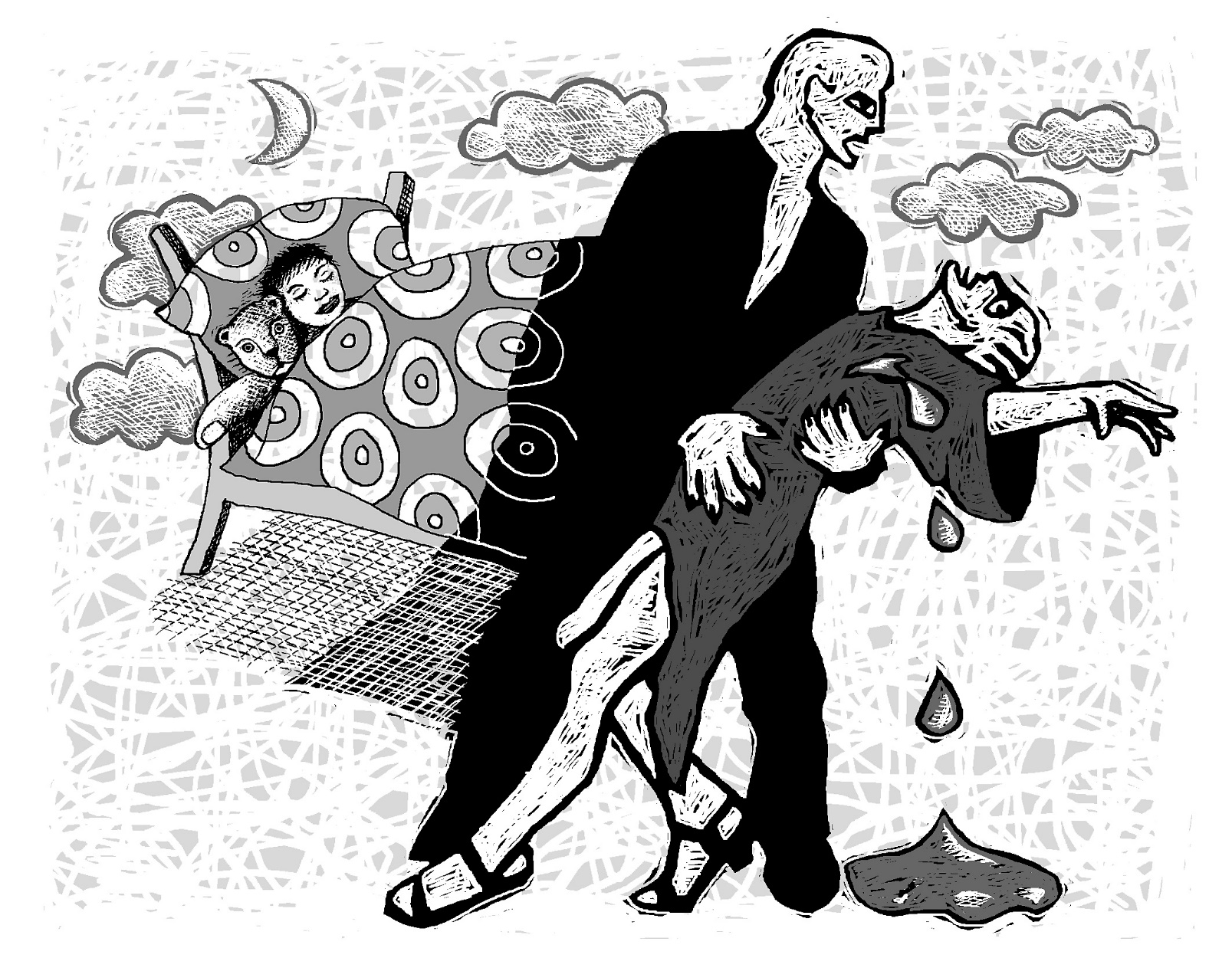 